ВШК  «О проведении входных контрольных работ» проводился согласно приказа от 11.09.2015г. №483Цель контроля: качество освоения образовательных программ по предметам за предыдущий аттестационный периодСроки с 15.09 по 23.09.2015г.Методы контроля: письменные административные контрольные работы по русскому языку и математике учащихся 4,5,10 и выпускных классов-9 и 11Выводы:Высокий уровень успеваемости (94% и 100%) и качества (75 и 80%)  продемонстрировали обучающиеся 5 класса по математике и русскому языку, подтвердив высокий результат обученности в начальной школе. Высокий уровень (100%) успеваемости по математике в 9 классе, учитель Абдуллаева А.З.Крайне низкую успеваемость показали обучающиеся 10, 11 классов по русскому языку (14% и 63%), учитель Денисюк И.М.; Низкую успеваемость показали обучающиеся 11 класса по математике (63%), учитель Веретнова Л.И., русскому языку в 9 классе (69%), учитель Веселова И.Н.Из 11 класса по 2-м предметам получили «2» Шатухо Я., Кузнецова А., Кузнецова Ан., в 10 классе Концерев Р.Допустимый процент соответствия показали обучающиеся 4 класса по математике и 5 класса по математике, остальные -низкий и критический.Рекомендации Осуществлять контроль результативности выполнения тематических контрольных работ обучающихся 9, 11 классов по русскому языку и математике. Срок действия: постоянно до конца учебного года;Учителям русского языка и математики Денисюк И.М., Веселовой И.Н., Постновой С.Ю., Веретновой Л.И., Абдуллаевой А.З.:организовать индивидуальную работу с обучающимися, не справившимися с работой через дополнительные занятия, индивидуальный учебный план. Срок действия: постоянно до конца четверти;осуществлять контроль за посещением дополнительных занятий, качеством выполнения домашних заданий. Срок действия: постоянно до конца четверти;Довести до сведения родителей результаты входного контроля классным руководителям 4, 5,9,10,11 классов Постновой С.Ю., Шевцовой О.В., Брынзе В.А., Бызовой Н.В., Денисюк И.М.Продолжить осуществлять работу по психологическому сопровождению обучающихся 5, 10 класса для их успешной адаптации. Ответственный педагог-психолог Сидорова Е.Г. Срок действия: постоянно до конца четверти;Справку составил заместитель директора по УВР                          Н.В. Вид                                              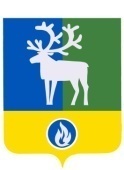 Белоярский районХанты-Мансийский автономный округ – ЮграМуниципальное автономное общеобразовательное учреждение Белоярского района«Средняя общеобразовательная школап. Лыхма»(МОСШ п. Лыхма)Белоярский районХанты-Мансийский автономный округ – ЮграМуниципальное автономное общеобразовательное учреждение Белоярского района«Средняя общеобразовательная школап. Лыхма»(МОСШ п. Лыхма)Белоярский районХанты-Мансийский автономный округ – ЮграМуниципальное автономное общеобразовательное учреждение Белоярского района«Средняя общеобразовательная школап. Лыхма»(МОСШ п. Лыхма)Белоярский районХанты-Мансийский автономный округ – ЮграМуниципальное автономное общеобразовательное учреждение Белоярского района«Средняя общеобразовательная школап. Лыхма»(МОСШ п. Лыхма)(СОШ п. Лыхма)(СОШ п. Лыхма)(СОШ п. Лыхма)(СОШ п. Лыхма)СПРАВКАСПРАВКАСПРАВКАСПРАВКА04.10.2015№  п. Лыхмап. Лыхмап. Лыхмап. ЛыхмаОб итогах проведения входных контрольных работ по русскому языку и математике учащихся 5, 9,10,11 классовОб итогах проведения входных контрольных работ по русскому языку и математике учащихся 5, 9,10,11 классовОб итогах проведения входных контрольных работ по русскому языку и математике учащихся 5, 9,10,11 классовОб итогах проведения входных контрольных работ по русскому языку и математике учащихся 5, 9,10,11 классовкласспредметВыполняли работуУспеваемость%Качество%% соответствия результатов контроля годовымФИ учащихся, понизивших образовательные результаты в сравнении с прошлым годомНе справились с работой4Русский язык16814444% соответствия, 9 обучающихся не подтвердили образовательный результатВеличко А., Глухов С., Иванова Е., Нуждина К., Панов я., Петаков Г., Пилипенку А., Сабитов В.Задорожная А., Петраков Г., Панов Я.4Математика 17947076% соответствия,4 учащихся не подтвердили ОРЗадорожная А., Кельчин В., Петраков Г., Шевцов К.Петраков Г.,5Русский язык161007566% соответствия7 учащихся не подтвердили образ.результатАзизова А., Зюзин Н., Ильясова Д., Кренделева В., Поликарпова А., Псаломщикова А., Сотникова А.-5Математика 16948150% соответствия, 8 обучающихся не подтвердили образ. результатыКолесников И., Петрова В., Рыбакова А., Сотникова А., Поликарпова А., Псаломщикова А.,Колесников Илья10Русский язык7141414% соответствия, 5 обучающихся не подтвердили образ. результаты86%Белоусова Д., Газзаев Е., Концерев Р., Купцов Д., Сабитов ТБелоусова Д., Газзаев Е., Концерев Р., Купцов Д., Сабитов Т10Математика 7864330% соответствия, 5обучающихся не подтвердили образов.результат57% Белоусова Д., Дашковский И., Сабитов Т., Концерев Р.Концерев Р.9математика151007327% Ермаков Т., Гойдина М.нет9Русский язык 16693144% соответствия, 9 человек не подтвердили ОР50% понизили образов. Результаты:Беляков А, Петраков Н., Скорая Э., Ташланова В., Токарев О., Суворова А., Шишкин Д., Терюхов А.Беляков А, Петраков Н., Скорая Э., Ташланова В., Токарев О.11Русский язык11631836% соответствия ОР64%Кременчук И., Кузнецов А., Кузнецова Ан., Шатухо Я.11Математика 1163918% соответствия, 9 человек не подтвердили образовательный результат81% понизили образовательный результатКовальская Е., Балакардашев М., Кузнецова А., Шатухо Я., Денисюк Е., Ананская Е., Барцева О., Кременчук И.Ковальская Е., Балакардашев М., Кузнецова А., Шатухо Я.